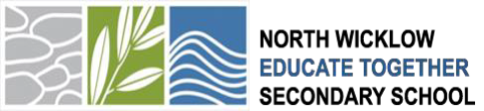 FIFTH YEAR BOOK LIST 2023-2024Please label all books and equipment. All students should have a fully stocked pencil case, replenish as necessary throughout the year. Please also have headphones, a reusable water bottle and 5 spare copy books which will be needed throughout the year.  PLEASE NOTE ITEMS IN BOLD ARE TO BE PURCHASED IN HARD COPY ONLY.  Edco licence fee for renewal of all eBooks, costs €80, payable directly to Edco.English (Higher Level Only)William Shakespeare's King Lear for Leaving Certificate (Notes Patrick Murray) (Edco hard copy) Discovery 'New Poetry for LC Higher and Ordinary 2025 Edco hard copyClass Novel to be determined in September2 A4 hard or soft back copiesA4 Display folders for notesEnglish (Ordinary Level Only)Discovery 'New Poetry for LC Higher and Ordinary 2025 Edco – Hard copy - Please purchase from any supplier2 A4 hard or soft copies A4 display folder for notesGaeilge (Ardléibhéal)Fiúntas Nua (EDCO eBook) - 2 year academic licence A4 softback copy, folder, €17 for Dréimire publication (to be paid to Irish teacher in Sept)Gaeilge (Gnáthléibhéal)Fuinneamh Nua (EDCO eBook) A4 softback copy, folder, €17 for Dréimire publication (to be paid to Irish teacher in Sept)Maths (Higher and Ordinary level)No textbook required until level is confirmedB4 mesh zip folder, A4 Maths Copy (with squares), Maths set (protractor, compass etc), Scientific Calculator (recommend Casio FX-83GTX), Log tablesChemistryUnderstanding Chemistry Edco ebook - 2 year academic licencescientific calculator, A4 Lab copyPhysicsPhysics Plus (Edco) Tierney - 2 year academic licence and Formulae and Tables Booklet – Hard copyA4 Lab Copy, Scientific Calculator, A4 Manuscript copy, 30 cm ruler, set square, protractorBiologyBiology Plus edco ebook - 2 year academic licencescientific calculator, A4 lab copyComputer ScienceComputer Science for Leaving Certificate published by Golden Key (not EDCO) - Computer Science For Leaving Cert - €35.15 : SchoolBooksDirect – Hard copyArtNew Appreciating Art – Hard Copy, Publisher: Gill - please purchase from any supplier. EBook also available.Everything listed below can be supplied by the art department at a cost of €30 in September: A3 Soft Sketch Book 20 Sheet Soft Black Cover €6.99. Faber Castel colouring pencils x 24 pack, long ruler, Pencils - B, 2B, 3B, 4B, 6B (2 of each), rubber, pritt stick, black fine liner pen, sharpener, medium masking tape.PLEASE SUPPLY YOUR OWN: PENCIL CASE FOR ART.HistorySovereignty & Partition 1912 - 1949 - Edco ebookPolitics & Society in Northern Ireland 1949 - 1993 – Edco ebookThe United States and the Modern World 1945 – 1989 – Edco ebookCase Studies textbook : Dictatorship and Democracy 1920 – 1945  (LC History 2024 and 2025) - Edco ebookAll ebooks -  2 year academic licenceEDCO Leaving Cert exam papers hard copy2 A4 Softback copiesA4 display folders for notesSpanishVenga! - Leaving Cert Spanish by Edco eBook - 2 year academic licenceEDCO Leaving Cert exam paper hard copy2 A4 softback copies, pritt stick, headphones, B4 mesh zip folder.TechnologyNo textbook required€20 charge for additional equipmentGeographyGeography Today Book 1 (Edco eBook), Core Units 1, 2, 3 by Liam Ashe and Kieran McCarthy - 2 year licence2 A4 Hardback copies, colouring pencils, ruler.Politics & SocietyTheories in Action - Key thinker Student Guide by Gerard Elwood, Published by FOLENS (NOT EDCO) (€20) - https://www.folens.ie/books-and-programmes/post-primary/theories-in-actionA4 hard back copyBusinessInside Business (Edco eBook) - 2 year academic licenceA4 hard back copy Construction StudiesGet Constructive Leaving Cert – educate.ie (NOT EDCO)Hard copy to include free ebook priced at €23.95https://educate.ie/get-constructive€20 charge for additional equipment.Ethical EducationRefill padMusicMusic Workbook – May Costello Course A published by FOLENS (Hard copy - Please purchase from any supplier)SCORES: Queen - Bohemian RhapsodyBach - Cantata "Jesu der du Meine Seele" Gerald Barry - Piano Quartet No. 1 Tchaikovsky - Romeo and Juliet Fantasy Overture4 Music Manuscript copy. Mesh Folder. A5/A4 softback copy.